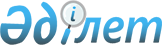 "2016-2018 жылдарға арналған қалалық бюджет туралы" Кентау қалалық мәслихатының 2015 жылғы 21 желтоқсандағы № 278 шешіміне өзгерістер енгізу туралы
					
			Мерзімі біткен
			
			
		
					Оңтүстiк Қазақстан облысы Кентау қалалық мәслихатының 2016 жылғы 19 шілдедегі № 25 шешiмi. Оңтүстiк Қазақстан облысының Әдiлет департаментiнде 2016 жылғы 21 шілдеде № 3801 болып тiркелдi. 2017 жылдың 1 қаңтарына дейін қолданыста болды      Қазақстан Республикасының 2008 жылғы 4 желтоқсандағы Бюджет кодексінің 109-бабының 5-тармағына, "Қазақстан Республикасындағы жергілікті мемлекеттік басқару және өзін-өзі басқару туралы" Қазақстан Республикасының 2001 жылғы 23 қаңтардағы Заңының 6-бабының 1 тармағының 1) тармақшасына және Оңтүстік Қазақстан облыстық мәслихатының 2016 жылғы 29 маусымдағы № 3/36-VI "2016-2018 жылдарға арналған облыстық бюджет туралы" Оңтүстік Қазақстан облыстық мәслихатының 2015 жылғы 9 желтоқсандағы № 44/351-V шешіміне өзгерістер мен толықтырулар енгізу туралы" Нормативтік құқықтық актілерді мемлекеттік тіркеу тізілімінде 2016 жылдың 1 шілдедегі № 3771 тіркелген шешіміне сәйкес, Кентау қалалық мәслихаты ШЕШІМ ҚАБЫЛДАДЫ:

      1. Кентау қалалық мәслихатының 2015 жылғы 21 желтоқсандағы № 278 "2016-2018 жылдарға арналған қалалық бюджет туралы" (Нормативтік құқықтық актілерді мемлекеттік тіркеу тізілімінде 3509 нөмірімен тіркелген, 2016 жылғы 9 қаңтардағы "Кентау шұғыласы" газетінде жарияланған) шешіміне мынадай өзгерістер енгізілсін:

      1 тармақ мынадай редакцияда жазылсын:

      "1. Кентау қаласының 2016-2018 жылдарға арналған қалалық бюджеті тиісінше 1 және 2 қосымшаларға сәйкес, оның ішінде 2016 жылға мынадай көлемде бекiтiлсiн:

      1) кiрiстер – 10 812 669 мың теңге, оның iшiнде:

      салықтық түсiмдер – 1 015 406 мың теңге;

      салықтық емес түсiмдер – 22 252 мың теңге;

      негізгі капиталды сатудан түсетін түсімдер – 22 369 мың теңге;

      трансферттер түсiмi – 9 752 642 мың теңге;

      2) шығындар – 10 826 806 мың теңге;

      3) таза бюджеттiк кредиттеу – 1 791 мың теңге, оның ішінде:

      бюджеттік кредиттер – 3 181 мың теңге;

      бюджеттік кредиттерді өтеу – 1 390 мың теңге;

      4) қаржы активтерімен операциялар бойынша сальдо – 0:

      қаржы активтерін сатып алу – 0;

      мемлекеттің қаржы активтерін сатудан түсетін түсімдер – 0;

      5) бюджет тапшылығы – -15 928 мың теңге;

      6) бюджет тапшылығын қаржыландыру – 15 928 мың теңге, оның ішінде:

      қарыздар түсімі – 3 181 мың теңге;

      қарыздарды өтеу – 1 483 мың теңге;

      бюджет қаражатының пайдаланылатын қалдықтары – 14 230 теңге.".

      Аталған шешімнің 1 және 6 қосымшалары осы шешімнің 1 және 2 қосымшаларына сәйкес жаңа редакцияда жазылсын.

      2. Осы шешім 2016 жылдың 1 қаңтарынан бастап қолданысқа енгізілсін.

 2016 жылға арналған қалалық бюджет 2016 жылға арналған ауылдық округтердің жергілікті бюджеттік бағдарламаларының тізбесі
					© 2012. Қазақстан Республикасы Әділет министрлігінің «Қазақстан Республикасының Заңнама және құқықтық ақпарат институты» ШЖҚ РМК
				
      Қалалық мәслихатының

      сессия төрағасы

К. Сырлыбаев

      Қалалық мәслихат хатшысы

Т. Балабиев
Кентау қалалық мәслихатының
2016 жылғы 19 шілдедегі
№ 25 шешіміне 1-қосымшаКентау қалалық мәслихатының
2015 жылғы 21 желтоқсандағы
№ 278 шешіміне 1-қосымшаСанаты

Санаты

Санаты

Санаты

Сома (мың теңге)

Сыныбы

Сыныбы

Сыныбы

Сома (мың теңге)

Ішкі сыныбы

Ішкі сыныбы

Сома (мың теңге)

Атауы

Сома (мың теңге)

1

1

1

2

3

1. Кірістер

10 812 669

1 

Салықтық түсімдер 

1 015 406

01

Табыс салығы 

352 548

2

Жеке табыс салығы 

352 548

03

Әлеуметтiк салық 

411 386

1

Әлеуметтік салық 

411 386

04

Меншiкке салынатын салықтар 

189 378

1

Мүлiкке салынатын салықтар 

68 281

3

Жер салығы 

31 881

4

Көлiк құралдарына салынатын салық 

88 908

5

Бірыңғай жер салығы 

308

05

Тауарларға, жұмыстарға және қызметтерге салынатын ішкі салықтар 

47 001

2

Акциздер 

3 927

3

Табиғи және басқа да ресурстарды пайдаланғаны үшiн түсетiн түсiмдер 

9 085

4

Кәсiпкерлiк және кәсiби қызметтi жүргiзгенi үшiн алынатын алымдар 

33 149

5

Ойын бизнесіне салық 

840

07

Басқа да салықтар 

2 453

1

Басқа да салықтар 

2 453

08

Заңдық мәнді іс-әрекеттерді жасағаны және (немесе) оған уәкілеттігі бар мемлекеттік органдар немесе лауазымды адамдар құжаттар бергені үшін алынатын міндетті төлемдер 

12 640

1

Мемлекеттік баж 

12 640

2 

Салықтық емес түсiмдер 

22 252

01

Мемлекеттік меншіктен түсетін кірістер 

8 008

1

Мемлекеттік кәсіпорындардың таза кірісі бөлігінің түсімдері 

546

5

Мемлекет меншігіндегі мүлікті жалға беруден түсетін кірістер 

7 462

06

Басқа да салықтық емес түсiмдер 

14 244

1 

Басқа да салықтық емес түсiмдер 

14 244

3

Негізгі капиталды сатудан түсетін түсімдер 

22 369

03

Жердi және материалдық емес активтердi сату 

22 369

1 

Жерді сату 

22 369

4 

Трансферттердің түсімдері 

9 752 642

02

Мемлекеттiк басқарудың жоғары тұрған органдарынан түсетiн трансферттер 

9 752 642

2 

Облыстық бюджеттен түсетiн трансферттер 

9 752 642

Функционалдық топ

Функционалдық топ

Функционалдық топ

Функционалдық топ

Функционалдық топ

Функционалдық топ

Функционалдық топ

Сома (мың тенге)

Кіші функция

Кіші функция

Кіші функция

Кіші функция

Кіші функция

Кіші функция

Сома (мың тенге)

Бюджеттік бағдарламалардың әкімшісі

Бюджеттік бағдарламалардың әкімшісі

Бюджеттік бағдарламалардың әкімшісі

Бюджеттік бағдарламалардың әкімшісі

Бюджеттік бағдарламалардың әкімшісі

Сома (мың тенге)

Бағдарлама

Бағдарлама

Бағдарлама

Сома (мың тенге)

Атауы

Сома (мың тенге)

2. Шығындар

10 826 806

01

Жалпы сипаттағы мемлекеттiк қызметтер 

298 837

1 

Мемлекеттiк басқарудың жалпы функцияларын орындайтын өкiлдi, атқарушы және басқа органдар 

201 869

112

112

Аудан (облыстық маңызы бар қала) мәслихатының аппараты 

16 092

001

001

Аудан (облыстық маңызы бар қала) мәслихатының қызметін қамтамасыз ету жөніндегі қызметтер 

16 092

122

122

Аудан (облыстық маңызы бар қала) әкімінің аппараты 

90 875

001

001

Аудан (облыстық маңызы бар қала) әкімінің қызметін қамтамасыз ету жөніндегі қызметтер 

90 875

123

123

Қаладағы аудан, аудандық маңызы бар қала, кент, ауыл, ауылдық округ әкімінің аппараты 

94 902

001

001

Қаладағы аудан, аудандық маңызы бар қала, кент, ауыл, ауылдық округ әкімінің қызметін қамтамасыз ету жөніндегі қызметтер 

93 907

022

022

Мемлекеттік органның күрделі шығыстары

995

2 

Қаржылық қызмет 

1 648

459

459

Ауданның (облыстық маңызы бар қаланың) экономика және қаржы бөлімі 

1 648

003

003

Салық салу мақсатында мүлікті бағалауды жүргізу 

535

010

010

Жекешелендіру, коммуналдық меншікті басқару, жекешелендіруден кейінгі қызмет және осыған байланысты дауларды реттеу 

1 113

5

Жоспарлау және статистикалық қызмет

1 400

459

459

Ауданның (облыстық маңызы бар қаланың) экономика және қаржы бөлімі

1 400

061

061

Бюджеттік инвестициялар және мемлекеттік-жекешелік әріптестік, оның ішінде концессия мәселелері жөніндегі құжаттаманы сараптау және бағалау

1 400

9 

Жалпы сипаттағы өзге де мемлекеттiк қызметтер 

93 920

458

458

Ауданның (облыстық маңызы бар қаланың) тұрғын үй-коммуналдық шаруашылығы, жолаушылар көлігі және автомобиль жолдары бөлімі 

36 932

001

001

Жергілікті деңгейде тұрғын үй-коммуналдық шаруашылығы, жолаушылар көлігі және автомобиль жолдары саласындағы мемлекеттік саясатты іске асыру жөніндегі қызметтер 

36 590

013

013

Мемлекеттік органның күрделі шығыстары 

342

459

459

Ауданның (облыстық маңызы бар қаланың) экономика және қаржы бөлімі 

39 678

001

001

Ауданның (облыстық маңызы бар қаланың) экономикалық саясаттын қалыптастыру мен дамыту, мемлекеттік жоспарлау, бюджеттік атқару және коммуналдық меншігін басқару саласындағы мемлекеттік саясатты іске асыру жөніндегі қызметтер 

39 678

482

482

Ауданның (облыстық маңызы бар қаланың) кәсіпкерлік және туризм бөлімі 

17 310

001

001

Жергілікті деңгейде кәсіпкерлікті және туризмді дамыту саласындағы мемлекеттік саясатты іске асыру жөніндегі қызметтер

17 310

02

Қорғаныс 

433 287

1 

Әскери мұқтаждар 

11 679

122

122

Аудан (облыстық маңызы бар қала) әкімінің аппараты 

11 679

005

005

Жалпыға бірдей әскери міндетті атқару шеңберіндегі іс-шаралар 

11 679

2 

Төтенше жағдайлар жөнiндегi жұмыстарды ұйымдастыру 

421 608

122

122

Аудан (облыстық маңызы бар қала) әкімінің аппараты 

421 608

006

006

Аудан (облыстық маңызы бар қала) ауқымындағы төтенше жағдайлардың алдын алу және оларды жою 

418 643

007

007

Аудандық (қалалық) ауқымдағы дала өрттерінің, сондай-ақ мемлекеттік өртке қарсы қызмет органдары құрылмаған елдi мекендерде өрттердің алдын алу және оларды сөндіру жөніндегі іс-шаралар 

2 965

03

Қоғамдық тәртіп, қауіпсіздік, құқықтық, сот, қылмыстық-атқару қызметі 

20 321

9 

Қоғамдық тәртіп және қауіпсіздік саласындағы өзге де қызметтер 

20 321

458

458

Ауданның (облыстық маңызы бар қаланың) тұрғын үй-коммуналдық шаруашылығы, жолаушылар көлігі және автомобиль жолдары бөлімі 

20 321

021

021

Елдi мекендерде жол қозғалысы қауiпсiздiгін қамтамасыз ету 

20 321

04

Бiлiм беру 

4 917 331

1 

Мектепке дейiнгi тәрбие және оқыту 

1 128 145

123

123

Қаладағы аудан, аудандық маңызы бар қала, кент, ауыл, ауылдық округ әкімінің аппараты 

196 670

004

004

Мектепке дейінгі тәрбие мен оқыту ұйымдарының қызметін қамтамасыз ету 

140 341

041

041

Мектепке дейінгі білім беру ұйымдарында мемлекеттік білім беру тапсырысын іске асыруға 

56 329

464

464

Ауданның (облыстық маңызы бар қаланың) білім бөлімі 

820 657

009

009

Мектепке дейінгі тәрбие мен оқыту ұйымдарының қызметін қамтамасыз ету 

247 234

040

040

Мектепке дейінгі білім беру ұйымдарында мемлекеттік білім беру тапсырысын іске асыруға 

573 423

467

467

Ауданның (облыстық маңызы бар қаланың) құрылыс бөлімі

110 818

037

037

Мектепке дейiнгi тәрбие және оқыту объектілерін салу және реконструкциялау

110 818

2 

Бастауыш, негізгі орта және жалпы орта білім беру 

3 392 050

123

123

Қаладағы аудан, аудандық маңызы бар қала, кент, ауыл, ауылдық округ әкімінің аппараты 

3 830

005

005

Ауылдық жерлерде балаларды мектепке дейін тегін алып баруды және кері алып келуді ұйымдастыру 

3 830

464

464

Ауданның (облыстық маңызы бар қаланың) білім бөлімі 

3 065 418

003

003

Жалпы білім беру 

2 938 604

006

006

Балаларға қосымша білім беру 

126 814

467

467

Ауданның (облыстық маңызы бар қаланың) құрылыс бөлімі

322 802

024

024

Бастауыш, негізгі орта және жалпы орта білім беру объектілерін салу және реконструкциялау

322 802

9 

Бiлiм беру саласындағы өзге де қызметтер 

397 136

464

464

Ауданның (облыстық маңызы бар қаланың) білім бөлімі 

397 136

001

001

Жергілікті деңгейде білім беру саласындағы мемлекеттік саясатты іске асыру жөніндегі қызметтер 

10 854

005

005

Ауданның (облыстық маңызы бар қаланың) мемлекеттік білім беру мекемелер үшін оқулықтар мен оқу-әдiстемелiк кешендерді сатып алу және жеткізу 

68 106

007

007

Аудандық (қалалалық) ауқымдағы мектеп олимпиадаларын және мектептен тыс іс-шараларды өткiзу 

785

015

015

Жетім баланы (жетім балаларды) және ата-аналарының қамқорынсыз қалған баланы (балаларды) күтіп-ұстауға қамқоршыларға (қорғаншыларға) ай сайынға ақшалай қаражат төлемі 

33 171

022

022

Жетім баланы (жетім балаларды) және ата-анасының қамқорлығынсыз қалған баланы (балаларды) асырап алғаны үшін Қазақстан азаматтарына біржолғы ақша қаражатын төлеуге арналған төлемдер

2 386

029

029

Балалар мен жасөспірімдердің психикалық денсаулығын зерттеу және халыққа психологиялық-медициналық-педагогикалық консультациялық көмек көрсету

5 777

067

067

Ведомстволық бағыныстағы мемлекеттік мекемелерінің және ұйымдарының күрделі шығыстары 

276 057

05

Денсаулық сақтау 

24

9 

Денсаулық сақтау саласындағы өзге де қызметтер 

24

123

123

Қаладағы аудан, аудандық маңызы бар қала, кент, ауыл, ауылдық округ әкімінің аппараты 

24

002

002

Шұғыл жағдайларда сырқаты ауыр адамдарды дәрігерлік көмек көрсететін ең жақын денсаулық сақтау ұйымына дейін жеткізуді ұйымдастыру 

24

06

Әлеуметтiк көмек және әлеуметтiк қамсыздандыру 

436 286

1

Әлеуметтiк қамсыздандыру

190 248

451

451

Ауданның (облыстық маңызы бар қаланың) жұмыспен қамту және әлеуметтік бағдарламалар бөлімі 

184 168

005

005

Мемлекеттік атаулы әлеуметтік көмек 

1 681

016

016

18 жасқа дейінгі балаларға мемлекеттік жәрдемақылар 

178 387

025

025

Өрлеу жобасы бойынша келісілген қаржылай көмекті енгізу

4 100

464

464

Ауданның (облыстық маңызы бар қаланың) білім бөлімі 

6 080

030

030

Патронат тәрбиешілерге берілген баланы (балаларды) асырап бағу 

6 080

2 

Әлеуметтiк көмек 

203 402

123

123

Қаладағы аудан, аудандық маңызы бар қала, кент, ауыл, ауылдық округ әкімінің аппараты 

10 475

003

003

Мұқтаж азаматтарға үйінде әлеуметтік көмек көрсету 

10 475

451

451

Ауданның (облыстық маңызы бар қаланың) жұмыспен қамту және әлеуметтік бағдарламалар бөлімі 

191 485

002

002

Жұмыспен қамту бағдарламасы 

35 978

004

004

Ауылдық жерлерде тұратын денсаулық сақтау, білім беру, әлеуметтік қамтамасыз ету, мәдениет, спорт және ветеринар мамандарына отын сатып алуға Қазақстан Республикасының заңнамасына сәйкес әлеуметтік көмек көрсету 

8 144

006

006

Тұрғын үйге көмек көрсету 

13 767

007

007

Жергілікті өкілетті органдардың шешімі бойынша мұқтаж азаматтардың жекелеген топтарына әлеуметтік көмек 

26 999

010

010

Үйден тәрбиеленіп оқытылатын мүгедек балаларды материалдық қамтамасыз ету 

1 871

014

014

Мұқтаж азаматтарға үйде әлеуметтiк көмек көрсету 

44 684

017

017

Мүгедектерді оңалту жеке бағдарламасына сәйкес, мұқтаж мүгедектерді міндетті гигиеналық құралдармен және ымдау тілі мамандарының қызмет көрсетуін, жеке көмекшілермен қамтамасыз ету 

60 042

023

023

Жұмыспен қамту орталықтарының қызметін қамтамасыз ету

0

464

464

Ауданның (облыстық маңызы бар қаланың) білім бөлімі 

1 442

008

008

Жергілікті өкілді органдардың шешімі бойынша білім беру ұйымдарының күндізгі оқу нысанында оқитындар мен тәрбиеленушілерді қоғамдық көлікте (таксиден басқа) жеңілдікпен жол жүру түрінде әлеуметтік қолдау 

1 442

9 

Әлеуметтiк көмек және әлеуметтiк қамтамасыз ету салаларындағы өзге де қызметтер 

42 636

451

451

Ауданның (облыстық маңызы бар қаланың) жұмыспен қамту және әлеуметтік бағдарламалар бөлімі 

42 636

001

001

Жергілікті деңгейде халық үшін әлеуметтік бағдарламаларды жұмыспен қамтуды қамтамасыз етуді іске асыру саласындағы мемлекеттік саясатты іске асыру жөніндегі қызметтер 

37 727

011

011

Жәрдемақыларды және басқа да әлеуметтік төлемдерді есептеу, төлеу мен жеткізу бойынша қызметтерге ақы төлеу 

2 061

050

050

Мүгедектердің құқықтарын қамтамасыз ету және өмір сүру сапасын жақсарту жөніндегі іс-шаралар жоспарын іске асыру 

2 848

07

Тұрғын үй-коммуналдық шаруашылық 

549 477

1 

Тұрғын үй шаруашылығы 

159 373

123

123

Қаладағы аудан, аудандық маңызы бар қала, кент, ауыл, ауылдық округ әкімінің аппараты

1 234

027

027

Жұмыспен қамту 2020 жол картасы бойынша қалаларды және ауылдық елді мекендерді дамыту шеңберінде объектілерді жөндеу және абаттандыру

1 234

455

455

Ауданның (облыстық маңызы бар қаланың) мәдениет және тілдерді дамыту бөлімі

9 562

024

024

Жұмыспен қамту 2020 жол картасы бойынша қалаларды және ауылдық елді мекендерді дамыту шеңберінде объектілерді жөндеу

9 562

458

458

Ауданның (облыстық маңызы бар қаланың) тұрғын үй-коммуналдық шаруашылығы, жолаушылар көлігі және автомобиль жолдары бөлімі 

13 219

041

041

Жұмыспен қамту 2020 жол картасы бойынша қалаларды және ауылдық елді мекендерді дамыту шеңберінде объектілерді жөндеу және абаттандыру

9 619

049

049

Көп пәтерлі тұрғын үйлерде энергетикалық аудит жүргізу 

3 600

464

464

Ауданның (облыстық маңызы бар қаланың) білім бөлімі

36 976

026

026

Жұмыспен қамту 2020 жол картасы бойынша қалаларды және ауылдық елді мекендерді дамыту шеңберінде объектілерді жөндеу

36 976

465

465

Ауданның (облыстық маңызы бар қаланың) дене шынықтыру және спорт бөлімі

1 548

009

009

Жұмыспен қамту 2020 жол картасы бойынша қалаларды және ауылдық елді мекендерді дамыту шеңберінде объектілерді жөндеу

1 548

467 

467 

Ауданның (облыстық маңызы бар қаланың) құрылыс бөлімі

84 680

004

004

Инженерлік коммуникациялық инфрақұрылымды жобалау, дамыту, жайластыру және (немесе) сатып алу 

84 680

479

479

Ауданның (облыстық маңызы бар қаланың) тұрғын үй инспекциясы бөлімі 

12 154

001

001

Жергілікті деңгейде тұрғын үй қоры саласындағы мемлекеттік саясатты іске асыру жөніндегі қызметтер 

12 154

2

Коммуналдық шаруашылық

204 000

458

458

Ауданның (облыстық маңызы бар қаланың) тұрғын үй-коммуналдық шаруашылығы, жолаушылар көлігі және автомобиль жолдары бөлімі

204 000

012

012

Сумен жабдықтау және су бұру жүйесінің жұмыс істеуі

4 000

058

058

Елді мекендердегі сумен жабдықтау және су бұру жүйелерін дамыту

200 000

3 

Елді-мекендерді көркейту

186 104

123

123

Қаладағы аудан, аудандық маңызы бар қала, кент, ауыл, ауылдық округ әкімінің аппараты 

5 242

008

008

Елді мекендердегі көшелерді жарықтандыру 

4 103

009

009

Елді мекендердің санитариясын қамтамасыз ету 

243

010

010

Жерлеу орындарын ұстау және туыстары жоқ адамдарды жерлеу 

24

011

011

Елді мекендерді абаттандыру мен көгалдандыру 

872

458

458

Ауданның (облыстық маңызы бар қаланың) тұрғын үй-коммуналдық шаруашылығы, жолаушылар көлігі және автомобиль жолдары бөлімі 

180 862

015

015

Елдi мекендердегі көшелердi жарықтандыру 

48 344

016

016

Елдi мекендердiң санитариясын қамтамасыз ету 

45 043

017

017

Жерлеу орындарын ұстау және туыстары жоқ адамдарды жерлеу 

1 500

018

018

Елдi мекендердi абаттандыру және көгалдандыру 

85 975

08

Мәдениет, спорт, туризм және ақпараттық кеңістiк 

236 355

1 

Мәдениет саласындағы қызмет 

34 970

455

455

Ауданның (облыстық маңызы бар қаланың) мәдениет және тілдерді дамыту бөлімі 

34 970

003

003

Мәдени-демалыс жұмысын қолдау 

34 970

2 

Спорт 

112 111

465

465

Ауданның (облыстық маңызы бар қаланың) дене шынықтыру және спорт бөлімі 

111 331

001

001

Жергілікті деңгейде дене шынықтыру және спорт саласындағы мемлекеттік саясатты іске асыру жөніндегі қызметтер 

8 616

005

005

Ұлттық және бұқаралық спорт түрлерін дамыту 

94 643

006

006

Аудандық (облыстық маңызы бар қалалық) деңгейде спорттық жарыстар өткiзу 

1 493

007

007

Әртүрлi спорт түрлерi бойынша аудан (облыстық маңызы бар қала) құрама командаларының мүшелерiн дайындау және олардың облыстық спорт жарыстарына қатысуы 

5 627

032

032

Ведомстволық бағыныстағы мемлекеттік мекемелерінің және ұйымдарының күрделі шығыстары 

952

467

467

Ауданның (облыстық маңызы бар қаланың) құрылыс бөлімі

780

008

008

Cпорт объектілерін дамыту

780

3 

Ақпараттық кеңiстiк 

53 033

455

455

Ауданның (облыстық маңызы бар қаланың) мәдениет және тілдерді дамыту бөлімі 

43 196

006

006

Аудандық (қалалық) кiтапханалардың жұмыс iстеуi 

37 036

007

007

Мемлекеттiк тiлдi және Қазақстан халқының басқа да тiлдерін дамыту 

6 160

456

456

Ауданның (облыстық маңызы бар қаланың) ішкі саясат бөлімі 

9 837

002

002

Мемлекеттік ақпараттық саясат жүргізу жөніндегі қызметтер 

9 837

9 

Мәдениет, спорт, туризм және ақпараттық кеңiстiктi ұйымдастыру жөнiндегi өзге де қызметтер 

36 241

455

455

Ауданның (облыстық маңызы бар қаланың) мәдениет және тілдерді дамыту бөлімі 

9 923

001

001

Жергілікті деңгейде тілдерді және мәдениетті дамыту саласындағы мемлекеттік саясатты іске асыру жөніндегі қызметтер 

9 923

456

456

Ауданның (облыстық маңызы бар қаланың) ішкі саясат бөлімі 

26 318

001

001

Жергілікті деңгейде ақпарат, мемлекеттілікті нығайту және азаматтардың әлеуметтік сенімділігін қалыптастыру саласында мемлекеттік саясатты іске асыру жөніндегі қызметтер 

14 183

003

003

Жастар саясаты саласында іс-шараларды іске асыру 

11 933

032

032

Ведомстволық бағыныстағы мемлекеттік мекемелерінің және ұйымдарының күрделі шығыстары 

202

09

Отын-энергетикалық кешенi және жер қойнауын пайдалану

2 627 734

9

Отын-энергетика кешені және жер қойнауын пайдалану саласындағы өзге де қызметтер

2 627 734

458

458

Ауданның (облыстық маңызы бар қаланың) тұрғын үй-коммуналдық шаруашылығы, жолаушылар көлігі және автомобиль жолдары бөлімі 

2 627 734

036

036

Газ тасымалдау жүйесін дамыту 

2 627 734

10

Ауыл, су, орман, балық шаруашылығы, ерекше қорғалатын табиғи аумақтар, қоршаған ортаны және жануарлар дүниесін қорғау, жер қатынастары 

80 977

1 

Ауыл шаруашылығы 

59 882

459

459

Ауданның (облыстық маңызы бар қаланың) экономика және қаржы бөлімі 

1 107

099

099

Мамандардың әлеуметтік көмек көрсетуі жөніндегі шараларды іске асыру 

1 107

467

467

Ауданның (облыстық маңызы бар қаланың) құрылыс бөлімі

2 468

010

010

Ауыл шаруашылығы объектілерін дамыту

2 468

473

473

Ауданның (облыстық маңызы бар қаланың) ветеринария бөлімі 

35 782

001

001

Жергілікті деңгейде ветеринария саласындағы мемлекеттік саясатты іске асыру жөніндегі қызметтер 

19 249

005

005

Мал көмінділерінің (биотермиялық шұңқырлардың) жұмыс істеуін қамтамасыз ету 

1 273

006

006

Ауру жануарларды санитарлық союды ұйымдастыру 

302

007

007

Қаңғыбас иттер мен мысықтарды аулауды және жоюды ұйымдастыру 

3 581

008

008

Алып қойылатын және жойылатын ауру жануарлардың, жануарлардан алынатын өнімдер мен шикізаттың құнын иелеріне өтеу 

3 642

009

009

Жануарлардың энзоотиялық аурулары бойынша ветеринариялық іс-шараларды жүргізу 

7 066

010

010

Ауыл шаруашылығы жануарларын сәйкестендіру жөніндегі іс-шараларды өткізу 

669

477

477

Ауданның (облыстық маңызы бар қаланың) ауыл шаруашылығы мен жер қатынастары бөлімі 

20 525

001

001

Жергілікті деңгейде ауыл шаруашылығы және жер қатынастары саласындағы мемлекеттік саясатты іске асыру жөніндегі қызметтер 

20 525

9

Ауыл, су, орман, балық шаруашылығы және қоршаған ортаны қорғау мен жер қатынастары саласындағы өзге де қызметтер

21 095

473

473

Ауданның (облыстық маңызы бар қаланың) ветеринария бөлімі

21 095

011

011

Эпизоотияға қарсы іс-шаралар жүргізу

21 095

11

Өнеркәсіп, сәулет, қала құрылысы және құрылыс қызметі 

26 104

2 

Сәулет, қала құрылысы және құрылыс қызметі 

26 104

467

467

Ауданның (облыстық маңызы бар қаланың) құрылыс бөлімі 

14 791

001

001

Жергілікті деңгейде құрылыс саласындағы мемлекеттік саясатты іске асыру жөніндегі қызметтер 

14 791

468

468

Ауданның (облыстық маңызы бар қаланың) сәулет және қала құрылысы бөлімі 

11 313

001

001

Жергілікті деңгейде сәулет және қала құрылысы саласындағы мемлекеттік саясатты іске асыру жөніндегі қызметтер 

11 313

12

Көлiк және коммуникация 

194 411

1 

Автомобиль көлiгi 

194 411

123

123

Қаладағы аудан, аудандық маңызы бар қала, кент, ауыл, ауылдық округ әкімінің аппараты 

5 669

013

013

Аудандық маңызы бар қалаларда, кенттерде, ауылдарда, ауылдық округтерде автомобиль жолдарының жұмыс істеуін қамтамасыз ету 

5 457

045

045

Елді-мекендер көшелеріндегі автомобиль жолдарын күрделі және орташа жөндеу

212

458

458

Ауданның (облыстық маңызы бар қаланың) тұрғын үй-коммуналдық шаруашылығы, жолаушылар көлігі және автомобиль жолдары бөлімі 

188 742

023

023

Автомобиль жолдарының жұмыс істеуін қамтамасыз ету 

123 503

045

045

Елді-мекендер көшелеріндегі автомобиль жолдарын күрделі және орташа жөндеу

65 239

13

Басқалар 

924 563

9 

Басқалар 

924 563

123

123

Қаладағы аудан, аудандық маңызы бар қала, кент, ауыл, ауылдық округ әкімінің аппараты 

24 490

040

040

"Өңірлерді дамыту" Бағдарламасы шеңберінде өңірлерді экономикалық дамытуға жәрдемдесу бойынша шараларды іске асыру 

24 490

458

458

Ауданның (облыстық маңызы бар қаланың) тұрғын үй-коммуналдық шаруашылығы, жолаушылар көлігі және автомобиль жолдары бөлімі

97 487

085

085

Моноқалаларда бюджеттік инвестициялық жобаларды іске асыру

97 487

459

459

Ауданның (облыстық маңызы бар қаланың) экономика және қаржы бөлімі 

2 586

012

012

Ауданның (облыстық маңызы бар қаланың) жергілікті атқарушы органының резерві 

2 586

467

467

Ауданның (облыстық маңызы бар қаланың) құрылыс бөлімі

800 000

085

085

Моноқалаларда бюджеттік инвестициялық жобаларды іске асыру

800 000

14

Борышқа қызмет көрсету

31

1

Борышқа қызмет көрсету

31

459

459

Ауданның (облыстық маңызы бар қаланың) экономика және қаржы бөлімі

31

021

021

Жергілікті атқарушы органдардың облыстық бюджеттен қарыздар бойынша сыйақылар мен өзге де төлемдерді төлеу бойынша борышына қызмет көрсету 

31

15

Трансферттер

81 068

1

Трансферттер

81 068

459

459

Ауданның (облыстық маңызы бар қаланың) экономика және қаржы бөлімі 

81 068

006

006

Нысаналы пайдаланылмаған (толық пайдаланылмаған) трансферттерді қайтару

6 260

049

049

Бюджет заңнамасымен қарастырылған жағдайларда жалпы сипаттағы трансферттерді қайтару

53 401

051

051

Жергілікті өзін-өзі басқару органдарына трансферттер

21 407

3. Таза бюджеттік кредиттеу

1 791

Функционалдық топ

Функционалдық топ

Функционалдық топ

Функционалдық топ

Функционалдық топ

Функционалдық топ

Функционалдық топ

Сома (мың тенге)

Кіші функция

Кіші функция

Кіші функция

Кіші функция

Кіші функция

Кіші функция

Сома (мың тенге)

Бюджеттік бағдарламалардың әкімшісі

Бюджеттік бағдарламалардың әкімшісі

Бюджеттік бағдарламалардың әкімшісі

Бюджеттік бағдарламалардың әкімшісі

Бюджеттік бағдарламалардың әкімшісі

Сома (мың тенге)

Бағдарлама

Бағдарлама

Бағдарлама

Бағдарлама

Сома (мың тенге)

Атауы

Атауы

Сома (мың тенге)

Бюджеттік кредиттер

Бюджеттік кредиттер

3181

10

Ауыл, су, орман, балық шаруашылығы, ерекше қорғалатын табиғи аумақтар, қоршаған ортаны және жануарлар дүниесін қорғау, жер қатынастары

Ауыл, су, орман, балық шаруашылығы, ерекше қорғалатын табиғи аумақтар, қоршаған ортаны және жануарлар дүниесін қорғау, жер қатынастары

3181

01

Ауыл шаруашылығы

Ауыл шаруашылығы

3181

459

Ауданның (облыстық маңызы бар қаланың) экономика және қаржы бөлімі

Ауданның (облыстық маңызы бар қаланың) экономика және қаржы бөлімі

3181

018

018

Мамандарды әлеуметтік қолдау шараларын іске асыруға берілетін бюджеттік кредиттер

Мамандарды әлеуметтік қолдау шараларын іске асыруға берілетін бюджеттік кредиттер

3181

Санаты

Санаты

Санаты

Санаты

Санаты

Санаты

Санаты

Сома (мың тенге)

Сыныбы

Сыныбы

Сыныбы

Сыныбы

Сыныбы

Сыныбы

Сома (мың тенге)

Ішкі сыныбы

Ішкі сыныбы

Ішкі сыныбы

Ішкі сыныбы

Ішкі сыныбы

Сома (мың тенге)

Ерекшелігі

Ерекшелігі

Ерекшелігі

Ерекшелігі

Сома (мың тенге)

Атауы

Атауы

Сома (мың тенге)

Бюджеттік кредиттерді өтеу 

Бюджеттік кредиттерді өтеу 

1 390

5 

Бюджеттік кредиттерді өтеу 

Бюджеттік кредиттерді өтеу 

1 390

01

Бюджеттік кредиттерді өтеу 

Бюджеттік кредиттерді өтеу 

1 390

1 

Мемлекеттік бюджеттен берілген бюджеттік кредиттерді өтеу 

Мемлекеттік бюджеттен берілген бюджеттік кредиттерді өтеу 

1 390

13

13

Жеке тұлғаларға жергілікті бюджеттен берілген бюджеттік кредиттерді өтеу

Жеке тұлғаларға жергілікті бюджеттен берілген бюджеттік кредиттерді өтеу

1 390

4. Қаржылық активтермен операция бойынша сальдо

4. Қаржылық активтермен операция бойынша сальдо

0

Функционалдық топ

Функционалдық топ

Функционалдық топ

Функционалдық топ

Функционалдық топ

Функционалдық топ

Функционалдық топ

Сома (мың тенге)

Кіші функция

Кіші функция

Кіші функция

Кіші функция

Кіші функция

Кіші функция

Сома (мың тенге)

Бюджеттік бағдарламалардың әкімшісі

Бюджеттік бағдарламалардың әкімшісі

Бюджеттік бағдарламалардың әкімшісі

Бюджеттік бағдарламалардың әкімшісі

Бюджеттік бағдарламалардың әкімшісі

Сома (мың тенге)

Бағдарлама

Бағдарлама

Бағдарлама

Бағдарлама

Сома (мың тенге)

Атауы

Атауы

Сома (мың тенге)

Қаржы активтерін сатып алу

Қаржы активтерін сатып алу

0

Мемлекеттің қаржы активтерін сатудан түсетін түсімдер

Мемлекеттің қаржы активтерін сатудан түсетін түсімдер

0

5. Бюджет тапшылығы (профициті)

5. Бюджет тапшылығы (профициті)

-15 928

6. Бюджет тапшылығын қаржыландыру (профицитті пайдалану)

6. Бюджет тапшылығын қаржыландыру (профицитті пайдалану)

15 928

Санаты

Санаты

Санаты

Санаты

Санаты

Санаты

Санаты

Сома (мың тенге)

Сыныбы

Сыныбы

Сыныбы

Сыныбы

Сыныбы

Сыныбы

Сома (мың тенге)

Ішкі сыныбы

Ішкі сыныбы

Ішкі сыныбы

Ішкі сыныбы

Ішкі сыныбы

Сома (мың тенге)

Ерекшелігі

Ерекшелігі

Ерекшелігі

Ерекшелігі

Сома (мың тенге)

Атауы

Атауы

Сома (мың тенге)

Қарыздар түсімі 

Қарыздар түсімі 

3181

7

Қарыздар түсімі

Қарыздар түсімі

3181

01

Мемлекеттік ішкі қарыздар 

Мемлекеттік ішкі қарыздар 

3181

2

Қарыз алу келісім-шарттары

Қарыз алу келісім-шарттары

3181

03

03

Ауданның (облыстық маңызы бар қаланың) жергілікті атқарушы органы алатын қарыздар

Ауданның (облыстық маңызы бар қаланың) жергілікті атқарушы органы алатын қарыздар

3181

Функционалдық топ

Функционалдық топ

Функционалдық топ

Функционалдық топ

Функционалдық топ

Функционалдық топ

Функционалдық топ

Сома (мың тенге)

Кіші функция

Кіші функция

Кіші функция

Кіші функция

Кіші функция

Кіші функция

Сома (мың тенге)

Бюджеттік бағдарламалардың әкімшісі

Бюджеттік бағдарламалардың әкімшісі

Бюджеттік бағдарламалардың әкімшісі

Бюджеттік бағдарламалардың әкімшісі

Бюджеттік бағдарламалардың әкімшісі

Сома (мың тенге)

Бағдарлама

Бағдарлама

Бағдарлама

Бағдарлама

Сома (мың тенге)

Атауы

Атауы

Сома (мың тенге)

Қарыздарды өтеу

Қарыздарды өтеу

1 483

16

Қарыздарды өтеу

Қарыздарды өтеу

1 483

1

Қарыздарды өтеу

Қарыздарды өтеу

1 483

459

Ауданның (облыстық маңызы бар қаланың) экономика және қаржы бөлімі

Ауданның (облыстық маңызы бар қаланың) экономика және қаржы бөлімі

1 483

005

005

Жергілікті атқарушы органның жоғары тұрған бюджет алдындағы борышын өтеу

Жергілікті атқарушы органның жоғары тұрған бюджет алдындағы борышын өтеу

1 390

022

022

Жергілікті бюджеттен бөлінген пайдаланылмаған бюджеттік кредиттерді қайтару

Жергілікті бюджеттен бөлінген пайдаланылмаған бюджеттік кредиттерді қайтару

93

Бюджет қаражатының пайдаланылатын қалдықтары 

Бюджет қаражатының пайдаланылатын қалдықтары 

14 230

Кентау қалалық мәслихатының
2016 жылғы 19 шілдедегі
№ 25 шешіміне 2-қосымшаКентау қалалық мәслихатының
2015 жылғы 21 желтоқсандағы
№ 278 шешіміне 6-қосымшаФункционалдық топ

Функционалдық топ

Функционалдық топ

Функционалдық топ

Функционалдық топ

Барлығы (мың тенге)

Оның ішінде:

Оның ішінде:

Оның ішінде:

Оның ішінде:

Кіші функция

Кіші функция

Кіші функция

Кіші функция

Барлығы (мың тенге)

Ашысай ауылы әкімі аппараты

Байылдыр ауылы әкімі аппараты

Хантағы ауылы әкімі аппараты

Қарнақ ауылы әкімі аппараты

Бюджеттік бағдарламалардың әкімшісі

Бюджеттік бағдарламалардың әкімшісі

Бюджеттік бағдарламалардың әкімшісі

Барлығы (мың тенге)

Ашысай ауылы әкімі аппараты

Байылдыр ауылы әкімі аппараты

Хантағы ауылы әкімі аппараты

Қарнақ ауылы әкімі аппараты

Бағдарлама

Бағдарлама

Барлығы (мың тенге)

Ашысай ауылы әкімі аппараты

Байылдыр ауылы әкімі аппараты

Хантағы ауылы әкімі аппараты

Қарнақ ауылы әкімі аппараты

Атауы

Барлығы (мың тенге)

Ашысай ауылы әкімі аппараты

Байылдыр ауылы әкімі аппараты

Хантағы ауылы әкімі аппараты

Қарнақ ауылы әкімі аппараты

1

1

1

1

2

3

4

5

6

7

II. Шығындар

342 536

33 182

47 265

87 482

174 607

01

Жалпы сипаттағы мемлекеттiк қызметтер 

94 902

21 905

17 813

25 151

30 033

1 

Мемлекеттiк басқарудың жалпы функцияларын орындайтын өкiлдi, атқарушы және басқа органдар 

94 902

21 905

17 813

25 151

30 033

123

Қаладағы аудан, аудандық маңызы бар қала, кент, ауыл, ауылдық округ әкімінің аппараты 

94 902

21 905

17 813

25 151

30 033

001

Қаладағы аудан, аудандық маңызы бар қала, кент, ауыл, ауылдық округ әкімінің қызметін қамтамасыз ету жөніндегі қызметтер 

93 907

21 905

17 813

24 156

30 033

022

Мемлекеттік органның күрделі шығыстары

995

0

0

995

0

04

Бiлiм беру 

200 500

0

24 907

52 636

122 957

1 

Мектепке дейiнгi тәрбие және оқыту 

196 670

0

24 907

51 317

120 446

123

Қаладағы аудан, аудандық маңызы бар қала, кент, ауыл, ауылдық округ әкімінің аппараты 

196 670

0

24 907

51 317

120 446

004

Мектепке дейінгі тәрбие мен оқыту ұйымдарының қызметін қамтамасыз ету 

140 341

0

18 766

45 004

76 571

041

Мектепке дейінгі білім беру ұйымдарында мемлекеттік білім беру тапсырысын іске асыруға 

56 329

0

6 141

6 313

43 875

2 

Бастауыш, негізгі орта және жалпы орта білім беру 

3 830

0

0

1 319

2 511

123

Қаладағы аудан, аудандық маңызы бар қала, кент, ауыл, ауылдық округ әкімінің аппараты 

3 830

0

0

1 319

2 511

005

Ауылдық жерлерде балаларды мектепке дейін тегін алып баруды және кері алып келуді ұйымдастыру 

3 830

0

0

1 319

2 511

05

Денсаулық сақтау 

24

24

0

0

0

9 

Денсаулық сақтау саласындағы өзге де қызметтер 

24

24

0

0

0

123

Қаладағы аудан, аудандық маңызы бар қала, кент, ауыл, ауылдық округ әкімінің аппараты 

24

24

0

0

0

002

Шұғыл жағдайларда сырқаты ауыр адамдарды дәрігерлік көмек көрсететін ең жақын денсаулық сақтау ұйымына дейін жеткізуді ұйымдастыру 

24

24

0

0

0

06

Әлеуметтiк көмек және әлеуметтiк қамсыздандыру 

10 475

1 814

881

2 276

5 504

2 

Әлеуметтiк көмек 

10 475

1 814

881

2 276

5 504

123

Қаладағы аудан, аудандық маңызы бар қала, кент, ауыл, ауылдық округ әкімінің аппараты 

10 475

1 814

881

2 276

5 504

003

Мұқтаж азаматтарға үйінде әлеуметтік көмек көрсету 

10 475

1 814

881

2 276

5 504

07

Тұрғын үй-коммуналдық шаруашылық 

6 476

2 258

1 916

822

1 480

1

Тұрғын үй шаруашылығы

1 234

1 234

0

0

0

123

Қаладағы аудан, аудандық маңызы бар қала, кент, ауыл, ауылдық округ әкімінің аппараты 

1 234

1 234

0

0

0

027

Жұмыспен қамту 2020 жол картасы бойынша қалаларды және ауылдық елді мекендерді дамыту шеңберінде объектілерді жөндеу және абаттандыру

1 234

1 234

0

0

0

3 

Елді-мекендерді абаттандыру 

5 242

1 024

1 916

822

1 480

123

Қаладағы аудан, аудандық маңызы бар қала, кент, ауыл, ауылдық округ әкімінің аппараты 

5 242

1 024

1 916

822

1 480

008

Елді мекендердегі көшелерді жарықтандыру 

4 103

901

1 200

622

1 380

009

Елді мекендердің санитариясын қамтамасыз ету 

243

23

120

100

0

010

Жерлеу орындарын ұстау және туыстары жоқ адамдарды жерлеу 

24

0

24

0

0

011

Елді мекендерді абаттандыру мен көгалдандыру 

872

100

572

100

100

12

Көлiк және коммуникация 

5 669

4 994

212

200

263

1 

Автомобиль көлiгi 

5 669

4 994

212

200

263

123

Қаладағы аудан, аудандық маңызы бар қала, кент, ауыл, ауылдық округ әкімінің аппараты 

5 669

4 994

212

200

263

013

Аудандық маңызы бар қалаларда, кенттерде, ауылдарда, ауылдық округтерде автомобиль жолдарының жұмыс істеуін қамтамасыз ету 

5 457

4 994

0

200

263

045

Елді-мекендер көшелеріндегі автомобиль жолдарын күрделі және орташа жөндеу

212

0

212

0

0

13

Басқалар 

24 490

2 187

1 536

6 397

14 370

9 

Басқалар 

24 490

2 187

1 536

6 397

14 370

123

Қаладағы аудан, аудандық маңызы бар қала, кент, ауыл, ауылдық округ әкімінің аппараты 

24 490

2 187

1 536

6 397

14 370

040

"Өңірлерді дамыту" Бағдарламасы шеңберінде өңірлерді экономикалық дамытуға жәрдемдесу бойынша шараларды іске асыру 

24 490

2 187

1 536

6 397

14 370

